اطلاعیه شماره 2 ستاد رفاهی اساتیدموضوع: وام مسکن اعضای هیات علمی:به اطلاع اعضای محترم هیات علمی می رساند وام 100 میلیونی مسکن بانک تجارت با شرایط زیر به اعضای هیات علمی تعلق می گیرد:متقاضی باید عضو هیات رسمی آزمایشی و یا رسمی قطعی باشد و یا حداقل پیمانی و در آستانه تبدیل وضعیت باشد. محدودیتی در تعداد متقاضیان و یا زمان ثبت نام وجود ندارد.سود وام مذکور 22 درصد و با بازپرداخت 10 تا 20 ساله است. قسط وام در حالت ده ساله حدود 1800000تومان و درحالت بیست ساله حدود 1400000تومان خواهد بود.ارزش مسکن باید حداقل 400میلیون تومان باشد و سند مسکن در رهن بانک قرار خواهد گرفت. مدارک لازم عبارتند از آخرین حکم کارگزینی و معرفی نامه از طرف معاونت مالی و اداری دانشگاه تفرش. متقاضیان می توانند جزییات بیشتر و نام نویسی را از طریق دبیر ستاد رفاهی آقای محمد نژاد پیگیری نمایند.   اخبار مرتبط: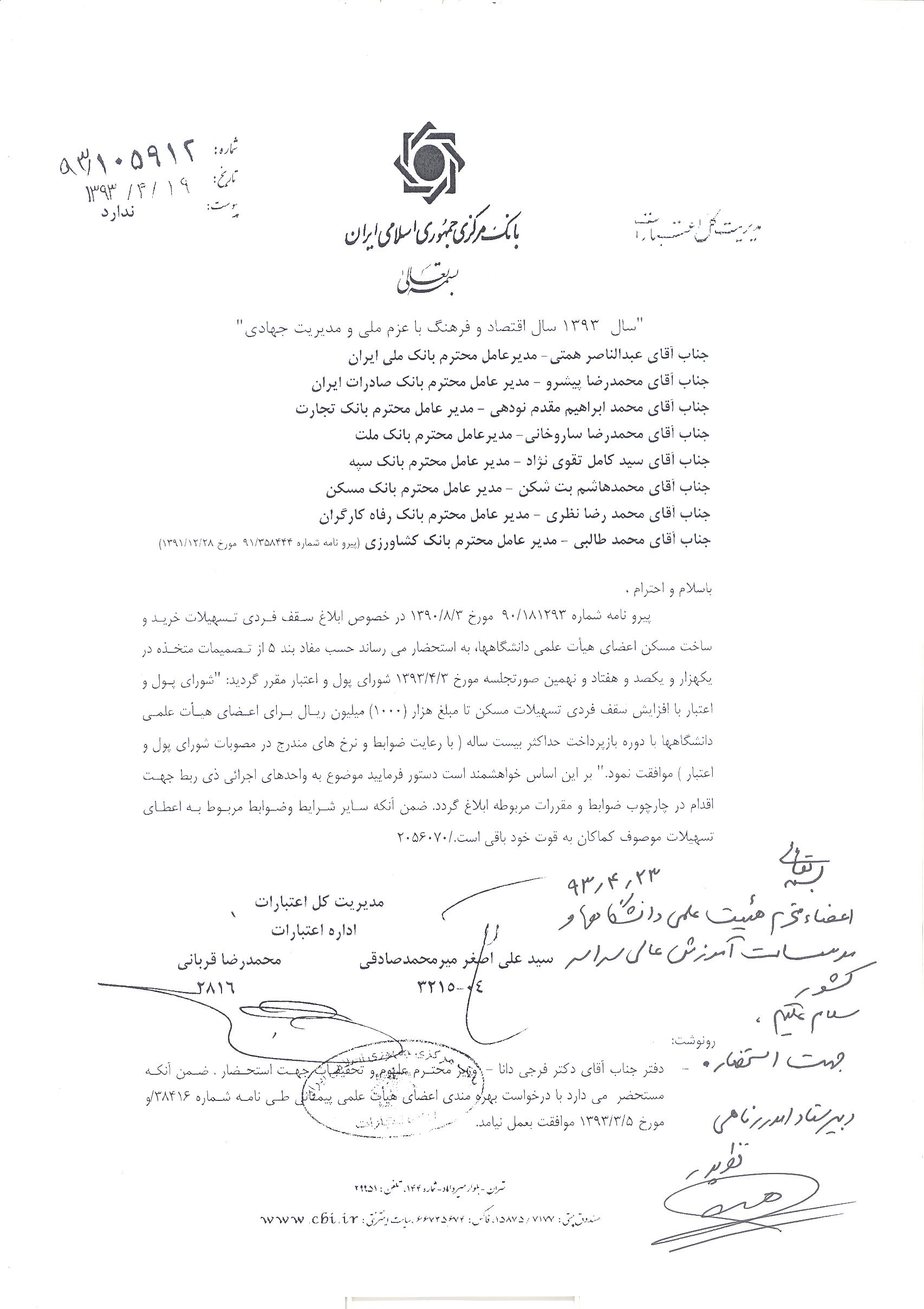 